 Structural Breakdown – Kenny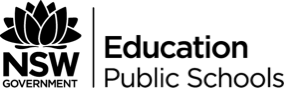 In the following table is a breakdown of the structure of ‘Kenny’. Please note the timestamps given will vary from one delivery system to another. The differences will be minor but teachers will need to check and correct if necessary. Each scene is given a time stamp, a name and a time duration. The difference between a scene and a sequence is that a scene can encompass a number of sequences. The interpretation of when a scene begins and ends is subjective but useful for the Guided Learning Notes and Questions.First half of the film:Second half of the film:TimestampScene numberScene nameDuration (minutes)0.00-1.37 minutes1Kenny talking on the phone1.371.38-4.302Kenny at work2.474.30-5.323The hose1.025.32-8.264Werribee2.548.26-11.075Kenny at home2.4111.07-13.196Air show2.1213.19-14.217Caravan party1.0214.21-15.478Let us ring Joyce1.2615.47-16.279Street parade0.4016.27-19.1010Marriage stories2.4319.10-26.1111Kenny’s family7.0126.11-27.1312Boxing 11.0227.13-28.4313Hard times for Kenny1.3028.43-30.5514Buck’s night gone wrong2.1230.55-32.1315A smell that will outlast religion1.1832.13-37.1716Beach festival5.0437.17-38.5317Kenny’s brother1.3638.53-40.2718Kenny’s mum1.3640.27-46.1019Race event5.4346.10-47.3020Sammy sacked1.2047.30-48.1021Boxing 20.4048.10-48.5722Business cards0.47TimestampScene numberScene nameDuration (minutes)48.57-53.5223On the plane meeting Jackie4.5553.52-56.0424Nashville taxi2.1256.04-1.01.17 hours25Expo montage5.131.01.17-1.11.4226Date with Jackie10.251.11.42-1.15.0727Kenny the businessman3.251.15.07-1.19.4728Kenny’s father in hospital4.401.19.47-1.26.0029The family camping6.131.26.00-1.33.3130Melbourne Cup Day7.311.33.31-1.35.5731Let it go2.261.35.57-1.37.1032Coda – re-meeting Jackie1.131.37.10-1.37.21End creditsFixed outdoor toilet snapshot2.11